 n.  18A22 – del  10/ 02 /2022Alle Società di Artistico F.V.G.									Al Presidente Reg. F.I.S.R. 								Ai Delegati Territoriali di Go / Pn / Ts / Ud								Al C.U.G. –  F.V.G.			      					Al G.T.S.  –  F.V.G. Oggetto:  GARA TEST REGIONALE 2022 –  7° FASE - PROGRAMMA GARA Con la presente si trasmette in allegato il programma dettagliato GARA TEST REGIONALE 2022 – 7° FASE  che si svolgerà Sabato  19 FEBBRAIO 2022 a Azzano Decimo (PN)Come da comunicato inviato dal Presidente del Comitato Regionale F.I.S.R. le condizioni per la partecipazione alla gara saranno le seguenti: 
A) L'ingresso al palazzetto per la partecipazione e/o accompagnamento in gara sarà consentito alle seguenti condizioni:
     1) per TUTTI GLI OVER 12 ANNI ( atleti) ingresso consentito con GREEN PASS RAFFORZATO (cioè GP da vaccino o guarigione)

     2) per gli ATLETI FINO A 12 ANNI NON COMPIUTI e Tecnici  ingresso consentito con GREEN PASS RAFFORZATO (per chi ha già effettuato il vaccino o è risultato guarito da Covid-19) o, in alternativa, con GREEN PASS DI BASE (da tampone)
        ATT.NE: NON VERRANNO FATTI ACCEDERE ALLA GARA GLI ATLETI che non saranno in possesso di GP Rafforzato o tampone!!!

 B) Gli atleti dovranno arrivare alla gara già preparati ( vestiti e pettinati ). Potranno indossare per la gara (a loro scelta) il body di gara, il body di società o altro abbigliamento tecnico-sportivo.
 Agli atleti verrà assegnata una postazione per cambio scarpe/pattini;
 
C) Gli ingressi saranno scaglionati e verranno fornite le debite informazioni organizzative con il comunicato dell’ Ordine di Entrata in pista 
 D)La gara si svolgerà SENZA LA PRESENZA DI PUBBLICO
E) Non si svolgeranno le premiazioni e le classifiche verranno pubblicate a fine giornata sul sito della Fisr nazionale.
 Si ringrazia per la cortese attenzione e si porgono i più distinti saluti.Consigliere Supplente Artistico F.I.S.R. FVG                                                                 Consigliere Reg. Artistico F.I.S.R. FVG                                                                                         Angelo Damiani                                                                                                                 Paola Zanuttini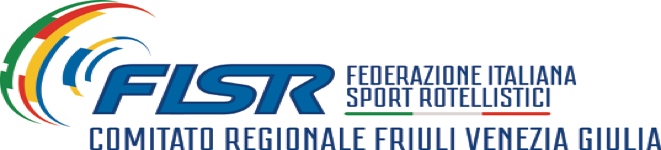 PROGRAMMA MANIFESTAZIONEGli orari di ritrovo ed inizio gara saranno diversificati per ogni categoria e saranno comunicati con il comunicato dell’ORDINE DI ENTRATA IN PISTASCHEDA TECNICA IMPIANTO SPORTIVO:COMUNICAZIONI:Il Settore Artistico: Zanuttini P. / Damiani A.GARA TEST REGIONALI 2022 – 7° FASE – ELENCO ISCRITTIPROGRAMMAN°7AZZANO DECIMO (PN) TIPO MANIFESTAZIONE:GARA TEST REGIONALE 2022 – 7°faseGARA TEST REGIONALE 2022 – 7°faseGARA TEST REGIONALE 2022 – 7°faseGARA TEST REGIONALE 2022 – 7°faseDATA19022022SOCIETA’ ORGANIZZATRICE:3281A.S.D. PATTINAGGIO ARTISTICO AZZANESE1° Ritrovo oreInizio garaDomenica pomeriggio13.3014.00SpecialitàTipo garan°atMFCategoriaSingoloLibero1138Giovanissimi ASingoloLibero17116Giovanissimi BSingoloLibero99Esordienti ASingoloLibero15114Esordienti BIMPIANTO INDIRIZZO: Azzano Decimo (PN) – Via Don MilaniFondo e misure:Cemento levigato20X40Ruote consigliate:Giotto 49 Giotto 53 alterneResponsabile:Trevisan Fabio3397318240Estrazione ordine entrata in pista:Martedi 15 febbraio 2022Depennamenti (entro e non oltre):Lunedi  14 febbraio 2022Comunicazione via mail:artistico@fisrfvg.it  ;  willymerlato@alice.itInvio musiche:Martedì 15 Febbraio 2022Mail invio musiche:p.a.azzanese@virgilio.it
Formato:MP3N°CAT.ATLETA (Cognome / Nome)GMANNOTESSERACODSOCIETA'1GIOV A MICHELLI FRANCESCO932014493701992A.S.D. GRADISCA SKATING2GIOV A PERTOUT THOMAS692014487458934ASD PATTINAGGIO TRIESTINO  3 GIOV A LANDO MUSINA NICOLA21  92014  501630992  A.S.D. GRADISCA SKATING1GIOV A CIRINO MIA17120144492611760ASD SKATING CLUB AQUILE BIANCOROSSE2GIOV A MARTINI GIORGIA722014488263166ASD PATTINAGGIO RONCHI3GIOV A CANTARUTTI. CHANEL18520144833803755ASD ACCADEMIA PATTINATORI ARTISTICI MUZZANA4GIOV A RATTA NOEMI3082014486915166ASD PATTINAGGIO RONCHI5GIOV A HUMAR HANA642014487056182SSD POLET6GIOV A BARUTA GIOIA1712014486920934ASD PATTINAGGIO TRIESTINO7GIOV A CASERTA GAIA12122014521998934ASD PATTINAGGIO TRIESTINO8GIOV A MECHI ZOE112014488512934ASD PATTINAGGIO TRIESTINO1GIOV. B LESTUZZI ALESSANDRO18320134978821331POLISPORTIVA ORGNANO ASD1GIOV. B LIZZI MATILDE15120134742573994ACCADEMIA PATTINAGGIO ARTISTICO ASD2GIOV. B PIZZUTTI SOPHIE10220134600731480ASD ROLLER SCHOOL PATTINO D'ORO3GIOV. B GUSO YARA24420134768263281PATTINAGGIO ARTISTICO AZZANESE4GIOV. B ANDRIAN EMY8420134977441760ASD SKATING CLUB AQUILE BIANCOROSSE5GIOV. B BELLIA ALESSIA19620134785461480ASD ROLLER SCHOOL PATTINO D'ORO6GIOV. B GARDELLINI ALICE12820134600711480ASD ROLLER SCHOOL PATTINO D'ORO7GIOV. B SGARRA AYLIN1772013486810182SSD POLET8GIOV. B FRISENNA EUGENIA532013487060182SSD POLET9GIOV. B CAMAULI SOFIA211220134764883944ASD LA FENICE GORIZIANA PATTINAGGIO ARTISTICO10GIOV. B ALDRIGO CELESTE 13102013474295165ASD P.A. PIERIS11GIOV. B BERTOGNA MAIA1892013482144165ASD P.A. PIERIS12GIOV. B ZOFF GIULIA2392013482178165ASD P.A. PIERIS13GIOV. B BISCOTTI MELISSA1112013472919653A.S.D. CORNO PATTINAGGIO14GIOV. B DE FELICE LUCREZIA1252013477403653A.S.D. CORNO PATTINAGGIO15GIOV. B BOSSI DEBORAH422013486910934ASD PATTINAGGIO TRIESTINO16GIOV. B VASCOTTO NOEMI2032013486916934ASD PATTINAGGIO TRIESTINO1ES A FAZZARI CARLOTTA1622012492328992A.S.D. GRADISCA SKATING2ES A DARINO ELIZABETH7320124531741480ASD ROLLER SCHOOL PATTINO D'ORO3ES A SACCON EMILY1420124737063281PATTINAGGIO ARTISTICO AZZANESE4ES A ZOCCA.GIULIA7520124767063755ASD ACCADEMIA PATTINATORI ARTISTICI MUZZANA5ES A ZIBANA ELENA15820124810171331POLISPORTIVA ORGNANO ASD6ES A DE VISINTINI CAROLINA1682012459940698ASD SKATING CLUB GIONI7ES A TAFFAREL AGATA61120124739513281PATTINAGGIO ARTISTICO AZZANESE8ES A GERCHI FRANCESCA212012452824182SSD POLET9ES A HUMAR ISABEL512012487057182SSD POLET1ES B PISCHIANZ MICHELE2512011456080698ASD SKATING CLUB GIONI1ES B MALABARBA ALICE2322011451663698ASD SKATING CLUB GIONI2ES B ROMANIN GIOVANNA10520114920593281PATTINAGGIO ARTISTICO AZZANESE3ES B RIVILLI MARIKA18520114518551331POLISPORTIVA ORGNANO ASD4ES B PIZZIGNACCO GISELLE3720114492581760ASD SKATING CLUB AQUILE BIANCOROSSE5ES B MARTINIS REBECCA2082011492564992A.S.D. GRADISCA SKATING6ES B FRONTEDDU IRENE2682011451914166ASD PATTINAGGIO RONCHI7ES B BERTOSSI ANNA291120114770291331POLISPORTIVA ORGNANO ASD8ES B PANIGHELLO AGATA91220114746713281PATTINAGGIO ARTISTICO AZZANESE9ES B PREVEDINI CASSANDRA272011446962653A.S.D. CORNO PATTINAGGIO10ES B TRINCO VERONICA2682011448421653A.S.D. CORNO PATTINAGGIO11ES B ANDRI SOFIA1132011458994934ASD PATTINAGGIO TRIESTINO12ES B DEGRASSI DEVA2822011477067934ASD PATTINAGGIO TRIESTINO13ES B SLAVEC GAIA382011477070934ASD PATTINAGGIO TRIESTINO14ES B TORRE AMELIE2122011452214934ASD PATTINAGGIO TRIESTINO